PSR 2014-2020 FRIULI VENEZIA GIULIAMISURA 6 – TIPO INTERVENTO 6.2.1RELAZIONE CONCLUSIVASommario1. Soggetto Proponente	22. Relazione di progetto	23. Scheda di autocontrollo conferma attribuzione dei punteggi approvati in graduatoria	4Allegato dossier fotografico1. Soggetto Proponente Barrare secondo la tipologia di beneficiario: agricoltore che ha avviato nuova attività extra-agricola coadiuvante familiare che ha avviato nuova attività extra-agricola persona fisica che ha avviato nuova attività extra-agricolaNel caso di agricoltore o coadiuvante familiare, dati dell’impresa agricola esistente:2. Relazione di progetto  Descrizione delle attività svolte 2.2	Dimostrazione di come gli obiettivi prefissati sono stati conseguiti.3. Ulteriori informazioni utili alla verifica dei criteri di selezione e dei punteggi attribuiti CRITERI DI CARATTERE TRASVERSALECRITERI INERENTI L'ATTIVITA'POSITIVE RICADUTE IN TERMINI DI SOSTENIBILITA’ AMBIENTALE ED ECONOMICAIl beneficiario Luogo, data Allegato dossier fotografico_______________________________________________________________________________________________________________________Nominativo persona fisica o ditta individuale o denominazione impresa societariaCUAA o CFIndirizzo persona fisicaSede legale impresa agricola indirizzoSede operativa nuova attività indirizzoRiferimenti catastali sede operativa nuova attivitàNuova attività avviata (sintetica descrizione): Operazioni attuate e interventi realizzatiDescrivere le operazioni attuate e gli interventi realizzati per avviare l’attività indicando il costo sostenuto per singolo intervento. Adempimenti amministrativi Descrivere gli adempimenti amministrativi a cui si è provveduto per l’avvio della nuova attività:   IVA (indicare l’attività avviata ai fini IVA) Segnalazione certificata di inizio attività  (specificare se per l’avvio è stata presentata presso lo sportello  SUAP)   Iscrizione al Registro imprese con codice ATECO pertinente   Riconoscimento da parte di ERSA della qualifica di Fattoria didattica  o di Fattoria sociale    Stipula di convenzioni per l'inserimento nell'impresa di soggetti disabili o di lavoratori svantaggiati   Assunzione di unità lavorative  Altro Attività formative e di consulenza (compilare se pertinente) Descrivere le eventuali attività formative e/o di consulenza di cui si è fruito per l’avviamento dell’attività imprenditoriale extra-agricola.Descrivere la modalità e lo stato di raggiungimento degli obiettivi prefissatiCARATTERISTICHE DEL RICHIEDENTECARATTERISTICHE DEL RICHIEDENTEPunteggio attribuito in graduatoriaPunteggio confermato alla data domanda saldoETA'Persona fisica/coadiuvante o ditta individualeetà (in anni e mesi)Società di persone o cooperativan° soci giovaniSocietà di persone o cooperativan° soci totaleSocietà di capitali  capitale sociale detenuto da giovani Società di capitali totale capitale sociale GENEREPersona fisica/coadiuvante o ditta individualegenere (M/F)Società di persone o cooperativan° soci donneSocietà di persone o cooperativan° soci totaleSocietà di capitali quota capitale sociale detenuto da donneSocietà di capitali totale capitale socialeINOCCUPATI O DISOCCUPATIPersona fisica/coadiuvante o ditta individualeinoccupato/disoccupato (indicare Si/No)Società di persone o cooperativan° soci inoccupati/disoccupatiSocietà di persone o cooperativan° soci totale LOCALIZZAZIONE DELL'OPERAZIONE LOCALIZZAZIONE DELL'OPERAZIONELocalizzazione dell'attivitàComune censuarioLocalizzazione dell'attivitàfoglioLocalizzazione dell'attivitàmappaleSETTORE INERENTE L’ATTIVITA’ DELL’IMPRESASETTORE INERENTE L’ATTIVITA’ DELL’IMPRESAPunteggio attribuito in graduatoriaPunteggio confermato alla data domanda saldoImpresa che avvia attività di fattoria didatticaSI/NOImpresa che avvia attività di fattoria socialeSI/NOImpresa che avvia attività di erogazione di servizi alle personeSI/NOImpresa che avvia la vendita di prodotti essenziali o di prodotti alimentariSI/NOPOSITIVE RICADUTE IN TERMINI DI SOSTENIBILITA’ AMBIENTALE ED ECONOMICAPOSITIVE RICADUTE IN TERMINI DI SOSTENIBILITA’ AMBIENTALE ED ECONOMICAPunteggio attribuito in graduatoriaPunteggio confermato alla data domanda saldoRiduzione dell'uso del suoloSI/NOEfficientamento energetico di edifici e impiantiSI/NORealizzazione di impianti per la produzione di energia da fonti rinnovabili (specificare eventuale utilizzo di colture dedicate)SI /NOPossesso di certificazione ambientale delle imprese (ISO 14001, EMAS, Ecolabel)SI(specificare)/NONumero di unità lavorative assunte dopo la domanda di aiuto(Specificare il numero)Numero di unità lavorative assunte dopo la domanda di aiuto(Specificare il numero)Stipula di convenzioni che prevedono l'inserimento nell'impresa di soggetti disabili o di lavoratori svantaggiatiSI/NOtitolo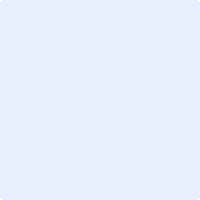 titolotitolotitolo